Vi er for kostbare til at fortabesPåskedag i Laurbjerg og SallSalmer: 236,448,218,,241,233,234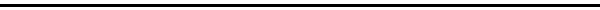 Kære menighedDen amerikanske forfatterinde Marilynne Robinson blev interviewet forleden. Hun fortæller om påsken fra sin barndom:"I min barndom indebar påsken en fin ny kjole og sko og hat og handsker til at have på i søndagsskole og naturligvis også en påskeæg-jagt. Efter søndagsskole kom min bror og jeg hjem til store kurve fyldt med chokoladekaniner og skumfiduskyllinger. Vi ledte efter kogte æg, som vi havde farvet dagen forinden. Vi spiste en middag bestående af bagt skinke, asparges og nye kartofler, med citrontærte til dessert."Som Marilynne Robinson har de fleste af os sådanne erindringer. Hos os i Danmark er der nok flere erindringer om juledag end om påskedag. Men nogle har vi. Jeg husker især det højtidelige, at vi altid ønskede hinanden glædelig påske om morgenen.Det var som om en ny tid begyndte. Noget uhørt var indtruffet efter langfredags mørke og skærtorsdags svigt. Nu blev verden på en måde genskabt. Al uretfærdighed var ikke glemt, men den var overvundet. Vi forstod ikke, hvad det handlede om. Vi forstod bare at det var noget helt utroligt og utrolig vigtigt.Så bliver Marilynne Robinson spurgt om, hvordan hun indplacerer påsken i kirkeårets fester og hun svarer:"Påskens budskab er meget smukt, men stadig en smule ud over min fatteevne, for at sige det mildt. Julen synes beregnet til at gøre det hellige tilgængeligt, næsten familiært i ordets bedste betydning. Et spædbarn i sin moders arme. Påske er en forbløffende brist i det familiære. Dens besynderlige nybrud rummer mere, end vi kan opsuge. Opstandelsen er ikke noget, som nogen kan forbinde med egne minder eller analogier eller forventninger."Det tror jeg, hun har ret i. Julen viser os Guds vilje som er at komme os nær i barnet Jesus og kalde på vores hjertelighed og omsorg. Og vi kan forstå det og vi har så mange billeder af det. Ligesom vi har billeder af Jesus, der går rundt og forkynder og gør, hvad der er Guds vilje. For at vise os, at vi er til for hinanden. At væren i sig selv altid er at være der for andre. Og i sin død afviger Jesus måske ikke radikalt fra andre mænds dødelige skæbner, selvom han dog går hele vejen gennem lidelsen uden at miste sin tro på, at vi er til for hinanden. Allerstærkest, da han beder for sine bødler. Men opstandelsen er ikke noget, vi kan forbinde noget med fra vores eget liv.Det er noget helt uventet og noget helt nyt.Og så siger hun det, som er hele interviewet værd: "Påsken er en meget dybsindig erklæring om den værdi, som Gud giver menneskelivet”.Og det er det, som bare berører alt det i mig, som jeg forstår ved opstandelse og ved påske. Og som handler om det, der gør mig så glad for at være født i et kristent land og selv har fået lov til at mærke kristendommen helt ind i sjælen. I kristendommen er livet en sejr og får den højeste værdi. Altid skal vi gøre, hvad vi kan for at redde liv. Kristendommen vil livet al død til trods. Det er ikke dødens magt, der skal bestemme over os og gøre os bange. På den måde er påsken en erklæring om den værdi, som Gud giver menneskelivet. Med Kristi opstandelse påskemorgen får vi lov til at træde ind i et liv, som Gud står inde for. Og Gud vil altså livet. Og Gud elsker mennesker så meget, at de får evig værdi. Vi kommer i troen på Gud til at leve et liv med opstandelsestro. Med håb. Og med kærlighed.Kristus kan vi mærke i troen, så vi dagligt oplever at livet er en gave, og at vi skal øve os i at leve, som han viste os. At leve i en parathed til altid at være i sammenhæng med andre, at være til for dem. Gud har givet de sammenhænge så stor værdi, at der er kommet evighed i dem. Det betyder, at alt hvad vi gør, det gør vi under evighedens horisont. Himlen er vores horisont. Det betyder, at det aldrig kan være lige meget hvad vi tænker og hvordan vi handler. Opstandelse er at livets tildragelser ikke bare kan være ligegyldige og lægges til side. De er gaver fra Gud og bliver opbevaret i Guds hukommelse.Opstandelsestro er også så meget andet. Det er også glæden vi kan mærke i hele kroppen, når vi ser, hvordan Guds skabte natur nu står op af døde, hvordan alting får farve og lyd og Guds natur bliver et billede på påskens opstandelse, at vi på samme måde som naturen kan genskabes og få nyt liv og nyt mod.Marilynne Robinson siger også i interviewet:"Jeg tror på livet efter døden. Jeg tror, at mennesker er for kostbare til at fortabes til døden eller til de meget hårde begrænsninger, som har forhindret så mange af dem i at leve liv, der er dem værdige. Jeg tror ikke på, at al deres ubrugte godhed og åndfuldhed bare vil forsvinde ud i den blå luft. Jeg vil ikke spekulere i, hvorvidt eller hvordan denne udødelighed vil finde sted. Jeg er sikker på, at jeg ville vildlede mig selv, hvis jeg gjorde."Det er bare så godt. Med en lille omskrivning har jeg sat det som overskrift for min prædiken: Vi er for kostbare til at fortabes.Som Gud gav alt liv ved skabelsen og så, at alting var såre godt, ja at mennesket tilmed var skabt i Guds eget billede, så siger Gud nu med påskens budskab om opstandelse, at vi er for kostbare til at fortabes selvom der er kommet så mange skrammer i lakken siden skabelsens morgen. Påskens beretning er en ny skabelsesfortælling. Nu har Gud selv sat sit liv ind på at få mennesker til aldrig at tro på at døden er en sejr. Det er livet der er en sejr. Langfredag går over i Påskedag. Natten går over i morgen.Den del af Guds treenighed som tog kampen op, var ordet som blev menneske i Jesus fra Nazareth. Hermed skete der noget forrygende og spændende i religionernes verden. Nu blev det guddommelige synligt. En del af Gud blev menneske. Gud gik selv ind i det billede han skabte os i. Blev et menneske i kød og blod og kæmpede for, at et menneske skal tages alvorligt som Guds billede. Det er mennesket der er helligt. Det er aldrig ordet. Det er aldrig skriften. Det er aldrig loven. Det er aldrig templet. Det er mennesket der nu skal være Guds tempel. Vi er Guds hus. Han kæmpede mod den tids konservative præsteskab, der var raske til at stene folk, der forbrød sig mod skriften. Jesus sagde at det var mod Guds vilje. Og når de spurgte ham om, hvilken autoritet han sagde det med, så svarede han at den havde han direkte fra Gud. For han var Guds søn. Så blev de stiktossede og ville forsøge at stene ham til døde. Det er også årsagen til hans død. Gudsbespottelse. Fordi han sagde at Gud og hans rige var midt iblandt os. Men det hele afsløres nu påskemorgen. Det er ikke de stride præster, som altid vil se død og ødelæggelse, der har ret. De har uret. Religionen flyttes fra templets allerhelligste rum ud i hvert enkelt menneskes hjerte. Den del af den treenige Gud som var ordet blev altså kød og blod i en mand der som en frihedskæmper sled os fri af religionens trældom. Vi skulle ikke længere være under skriftens strenge lov, men være fri til at leve med ansvar direkte overfor Gud.Gud kan vi tale med når og hvor det skal være. Han er overalt når bare vi lytter nok. Og der er evighed i det. Jeg er bare så glad for den tanke som Marilynne Robinson giver udtryk for i det jeg citerede til sidst, hvor hun sagde: ”Jeg tror på livet efter døden. Jeg tror, at mennesker er for kostbare til at fortabes til døden eller til de meget hårde begrænsninger, som har forhindret så mange af dem i at leve liv, der er dem værdige. Jeg tror ikke på, at al deres ubrugte godhed og åndfuldhed bare vil forsvinde ud i den blå luft.”Det er der så stor en trøst i når vi tænker på de mange uskyldige ofre for denne verdens ulykker og ondskabsfuldheder. Deres ubrugte godhed og åndfuldhed forsvinder ikke bare ud i den blå luft.På H.C. Andersens gravsten blev der sat et citat af hans egne udsagn om troen på menneskets værdi og menneskets opstandelse. Der står: ”Den sjæl Gud i sit billede har skabt er uforkrænkelig, kan ei gå tabt, vort jordliv her er evighedens frø, vort legem døer, men sjælen kan ei døe".Så er der kommet evighed ind i livet. Så må vi fyldes med respekt for hinanden på en helt ny måde. Livet er blevet en endnu større gave. Det er livet, der er en sejr i kristendommen.Hos salmedigteren Lisbeth Smedegaard Andersen læste jeg følgende forleden om hendes tro på Himlen:”Jeg forestiller mig noget med lys og glæde og harmoni. Da jeg var barn, tænkte jeg nok også mere, at Himlen ville ligne Jorden, bare smukkere. Og at vi der skulle møde hinanden og genkende hinanden, fordi vi ville ligne os selv. Og jeg drømmer stadig lidt om, at der vil komme en engel til mig i Himlen og lære mig at spille cello. Men i virkeligheden tror jeg, at de færreste gør sig meget konkrete forestillinger om Himlen. Sådan tror jeg nærmest altid det har været. Himlen er et stærkt udtryk for håb. Og for mig er det nok at tro på, at jeg i livet og i døden er i Guds trygge hænder. Og så vil alt være godt”.Himlen er et stærkt udtryk for håb.Det er bare en sætning, som i sig indeholder hele påskens budskab.Det er det vi ønsker hinanden tillykke med, når vi i dag ønsker hinanden en glædelig påske.Så glædelig påske, kære menighedAmen